                                                                                      Проект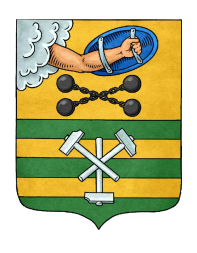                              РЕСПУБЛИКА КАРЕЛИЯПЕТРОЗАВОДСКИЙ ГОРОДСКОЙ СОВЕТРЕШЕНИЕО внесении изменений   в Правила землепользования и застройки  города  Петрозаводска в границах территории Петрозаводского городского округаВ соответствии со статьями 31, 32, 33 Градостроительного кодекса Российской Федерации, учитывая протокол публичных слушаний от  29.11.2017 и заключение о результатах публичных слушаний от  29.11.2017,  Петрозаводский городской СоветРЕШИЛ:Внести следующие изменения в статью 24 Правил землепользования и застройки города Петрозаводска в границах территории Петрозаводского городского округа, утвержденных Решением Петрозаводского городского Совета от 11.03.2010 № 26/38-771 «Об утверждении Правил землепользования и застройки города Петрозаводска в границах территории Петрозаводского городского округа»:- изменить карту зон с особыми условиями использования территории Петрозаводского городского округа, отобразив   охранные зоны от границ  территорий  пунктов государственной наблюдательной сети ФГБУ «Северо-западное управление по гидрометеорологии и мониторингу окружающей среды»  во всех направлениях - 200 м, согласно схемам № 1,2,3,4,5.Проект подготовлен комитетом экономики и управления муниципальным имуществом Администрации Петрозаводского городского округаПриложение к Решению Петрозаводского городского Совета от  ________________ № _________Схема №1Выкопировка из Правил землепользования и застройки города Петрозаводска в границах территории Петрозаводского городского округа, утвержденных Решением Петрозаводского городского Совета от 11.03.2010 № 26/38-771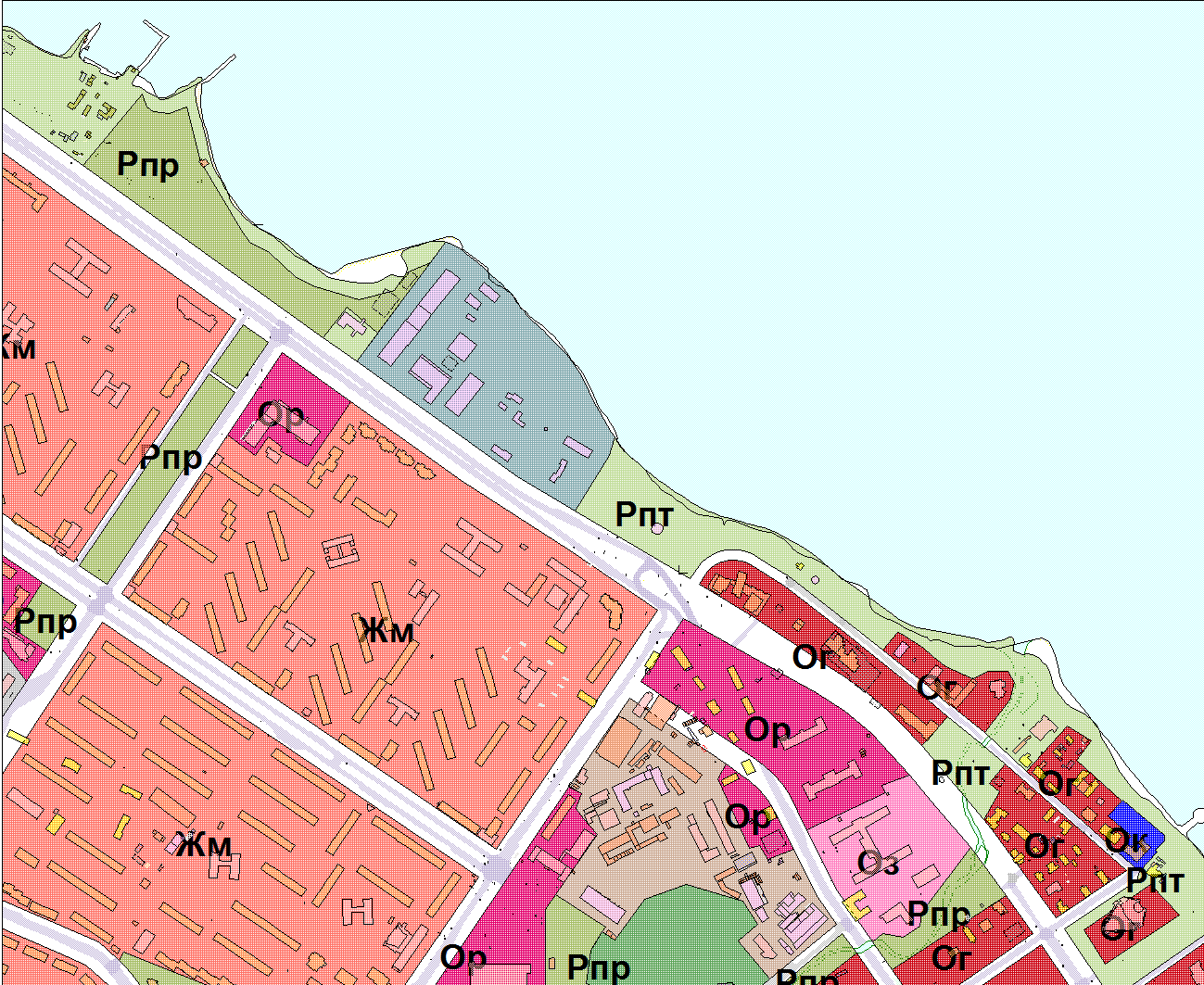 Вносимое изменение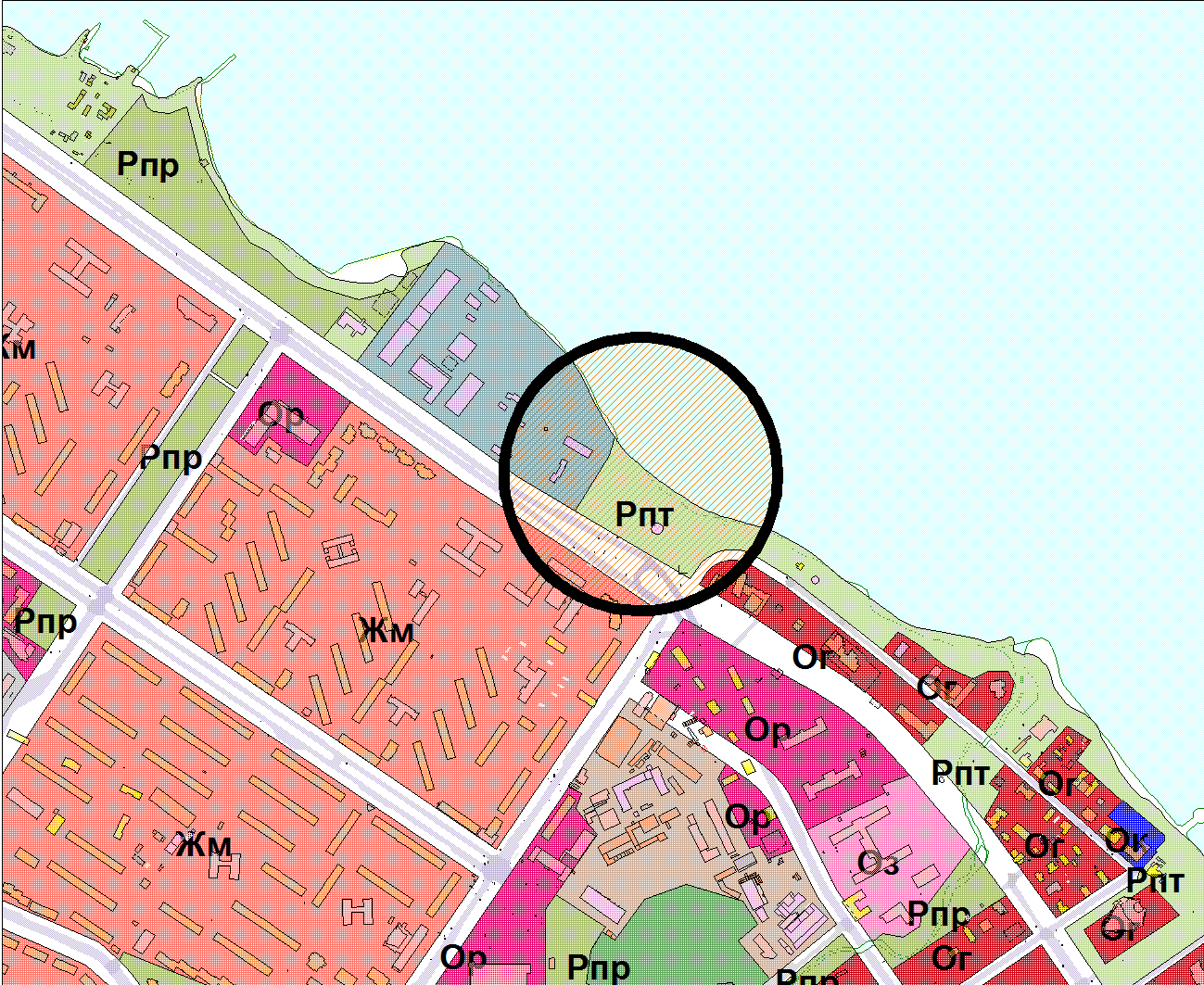 Приложение к Решению Петрозаводского городского Совета от  ________________ № _________Схема №2Выкопировка из Правил землепользования и застройки города Петрозаводска в границах территории Петрозаводского городского округа, утвержденных Решением Петрозаводского городского Совета от 11.03.2010 № 26/38-771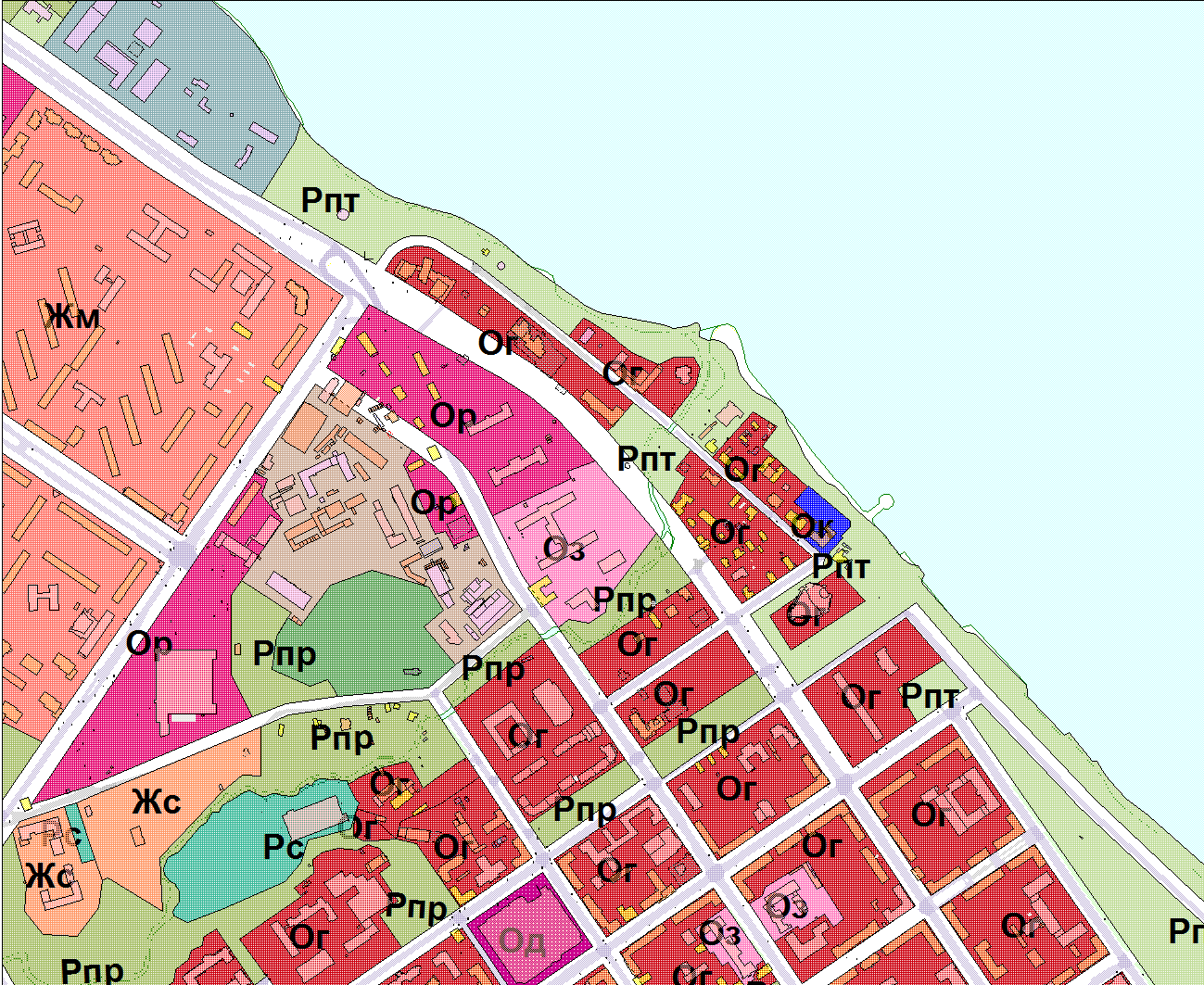 Вносимое изменение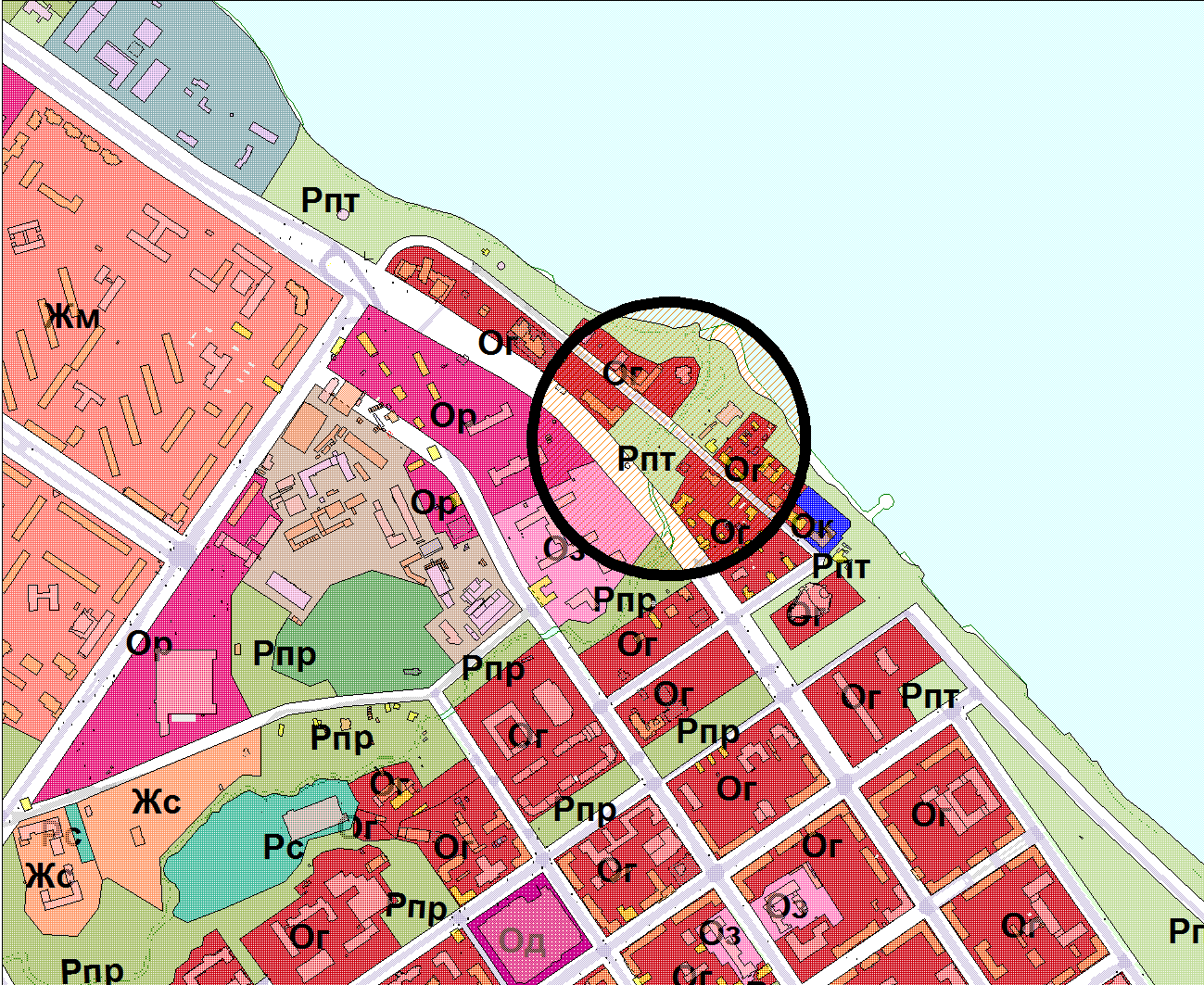 Приложение к Решению Петрозаводского городского Совета от  ________________ № _________Схема №3Выкопировка из Правил землепользования и застройки города Петрозаводска в границах территории Петрозаводского городского округа, утвержденных Решением Петрозаводского городского Совета от 11.03.2010 № 26/38-771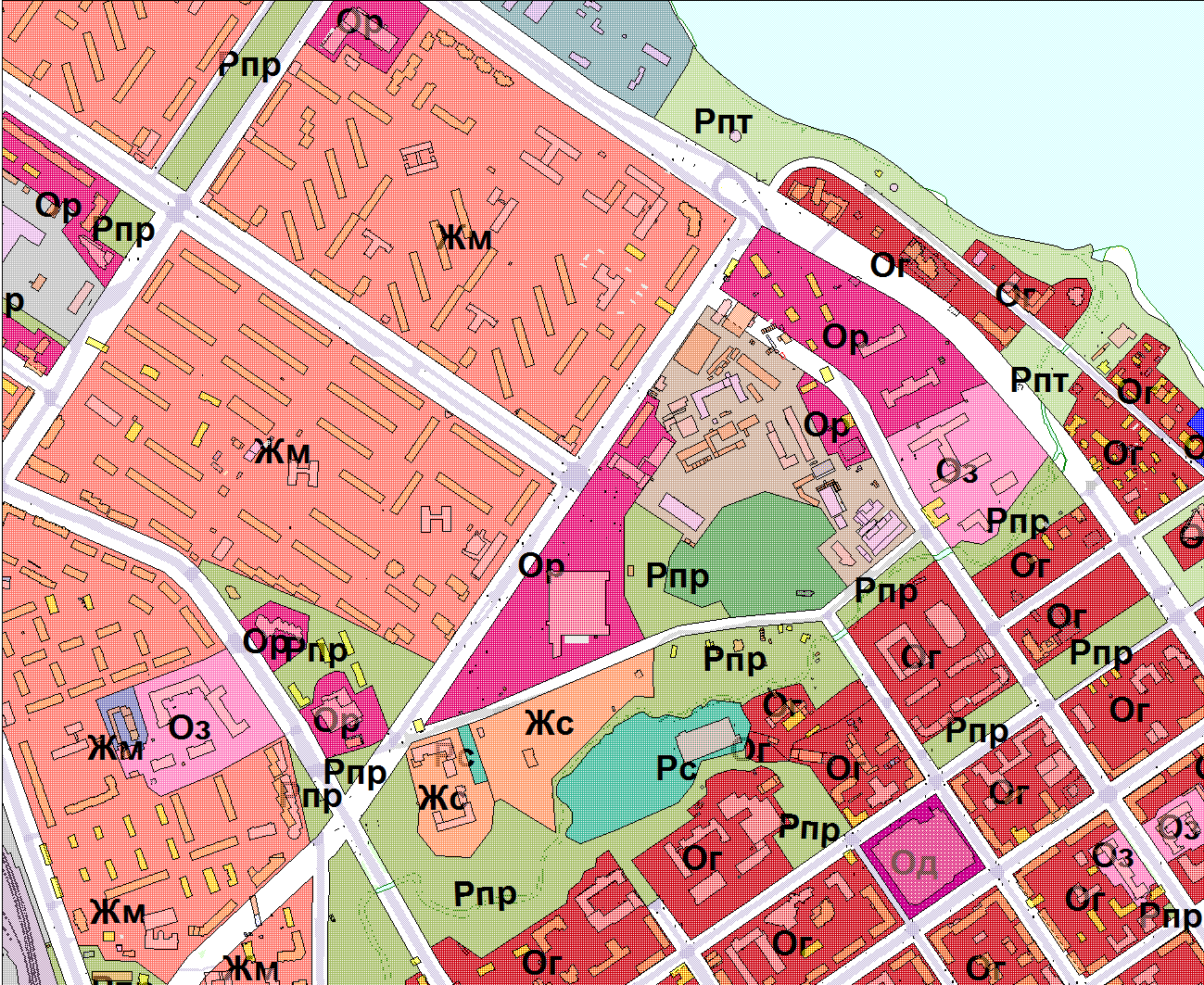 Вносимое изменение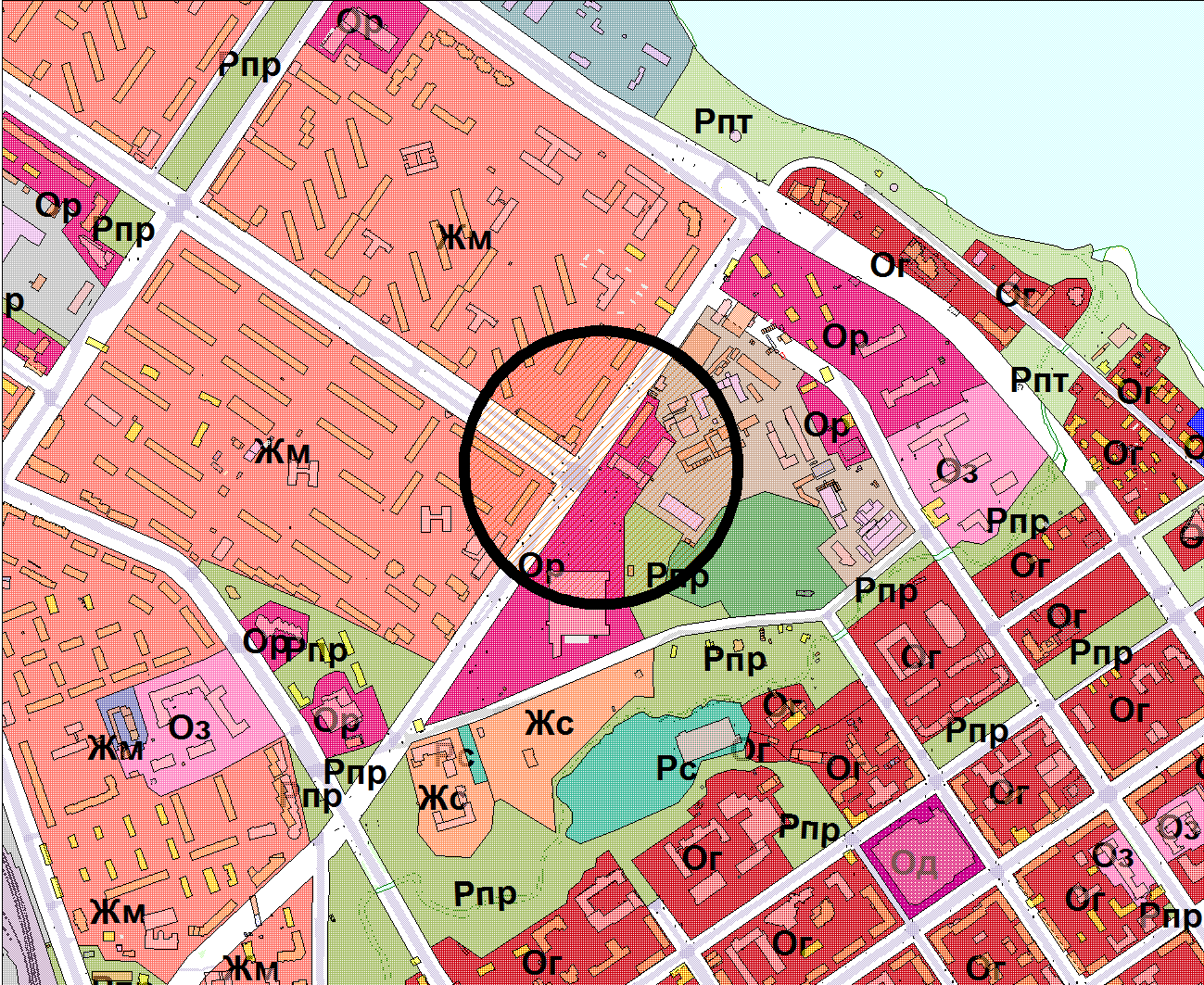 Приложение к Решению Петрозаводского городского Совета от  ________________ № _________Схема № 4Выкопировка из Правил землепользования и застройки города Петрозаводска в границах территории Петрозаводского городского округа, утвержденных Решением Петрозаводского городского Совета от 11.03.2010 № 26/38-771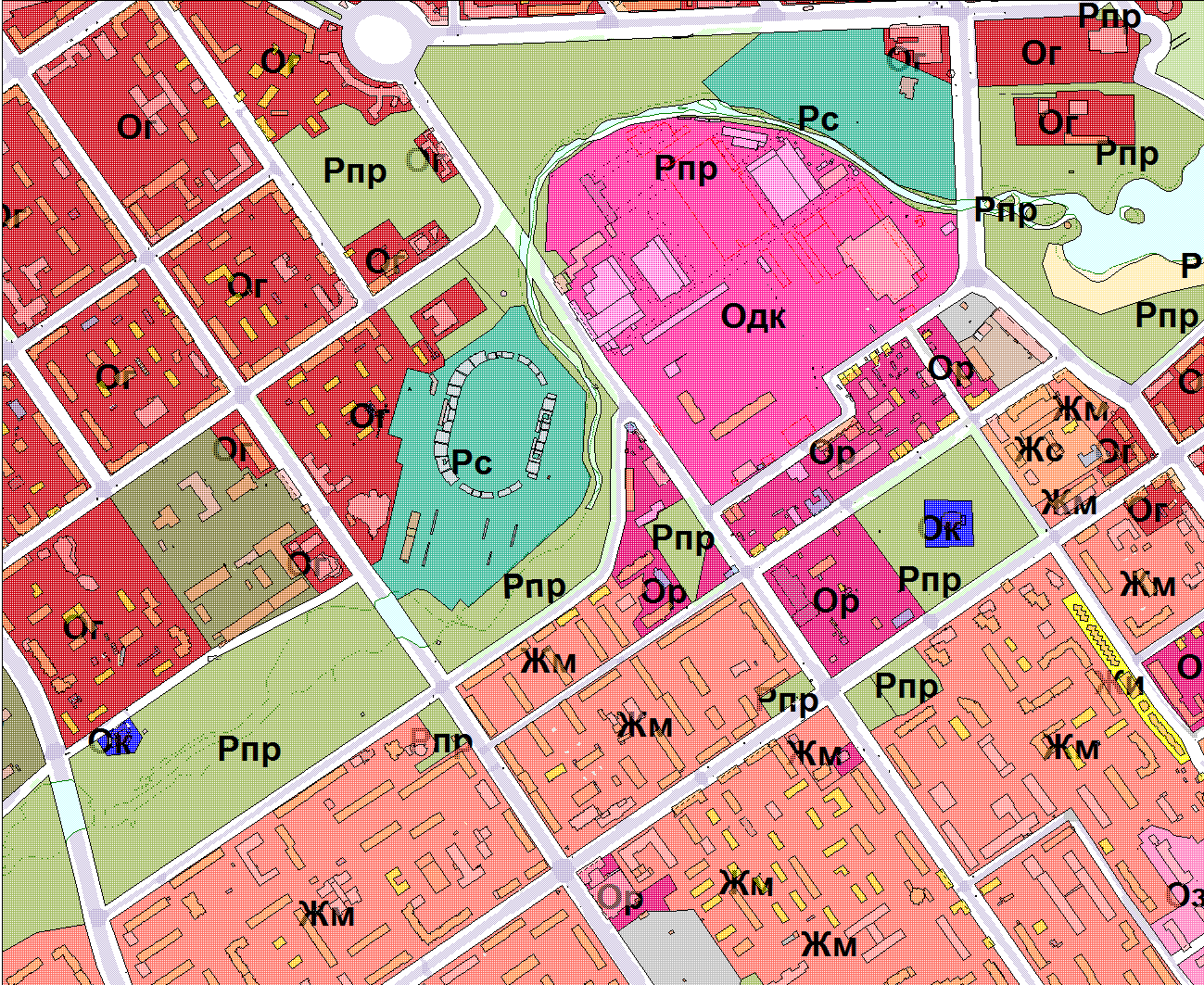 Вносимое изменение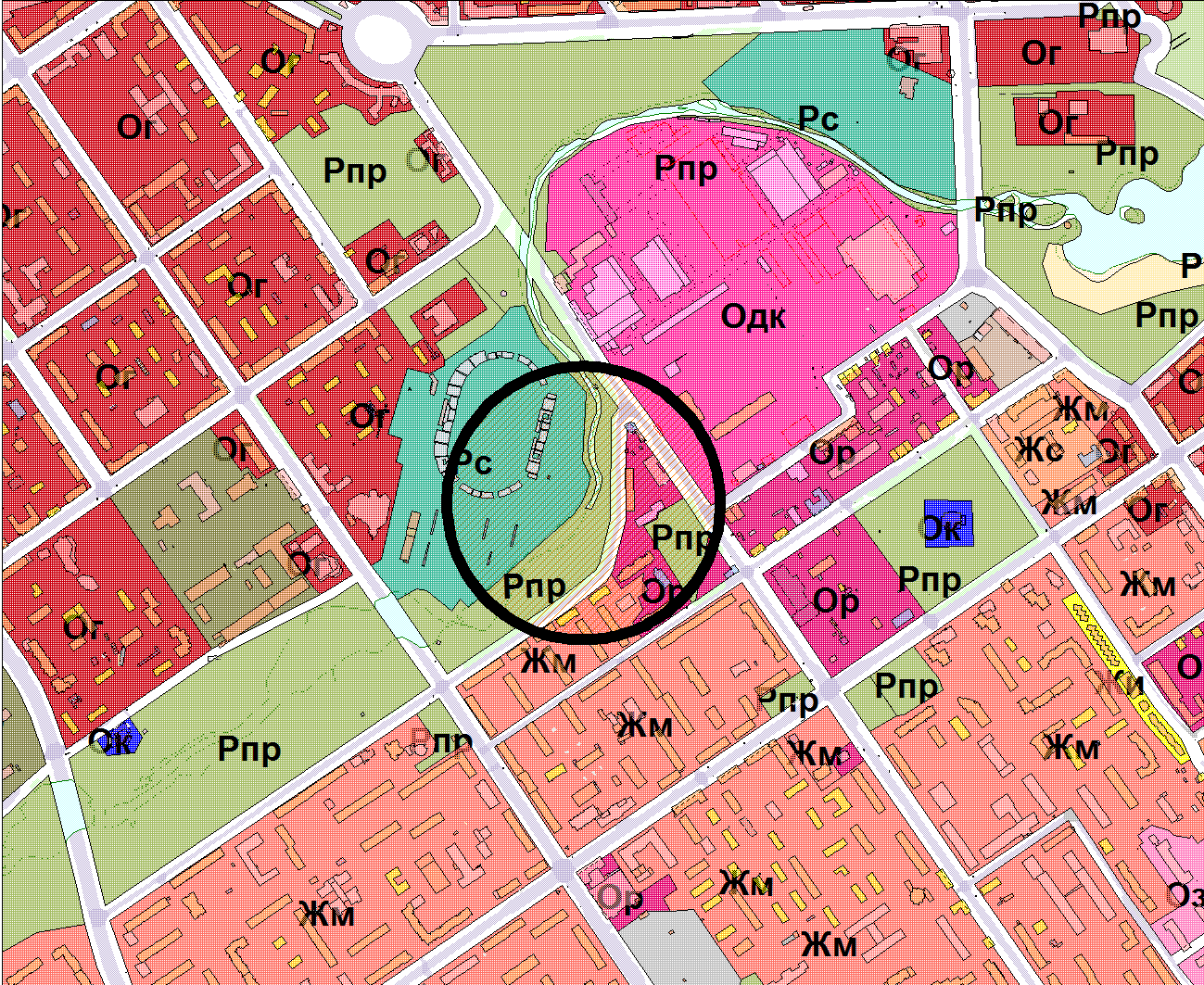 Приложение к Решению Петрозаводского городского Совета от  ________________ № _________Схема № 5Выкопировка из Правил землепользования и застройки города Петрозаводска в границах территории Петрозаводского городского округа, утвержденных Решением Петрозаводского городского Совета от 11.03.2010 № 26/38-771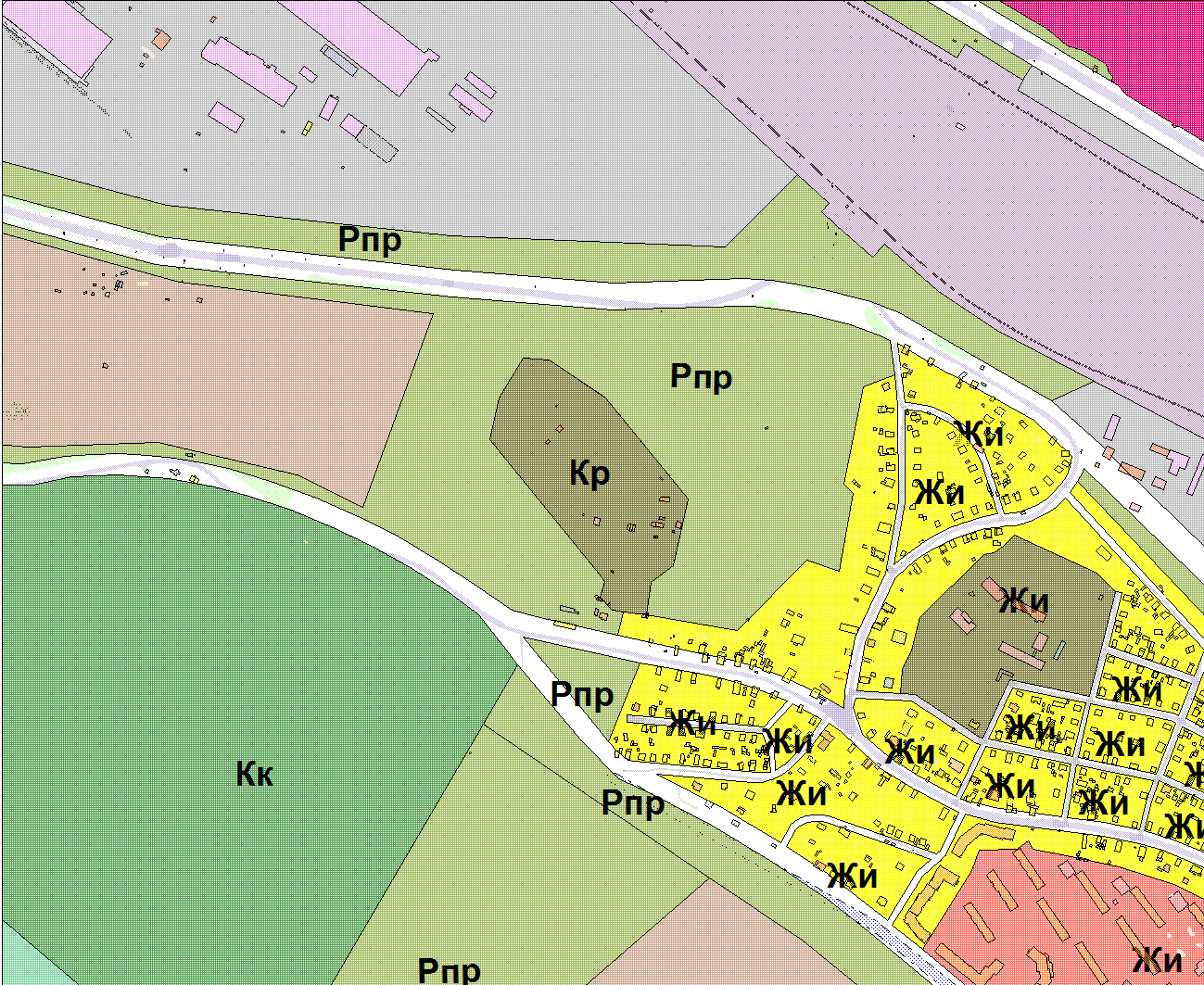 Вносимое изменение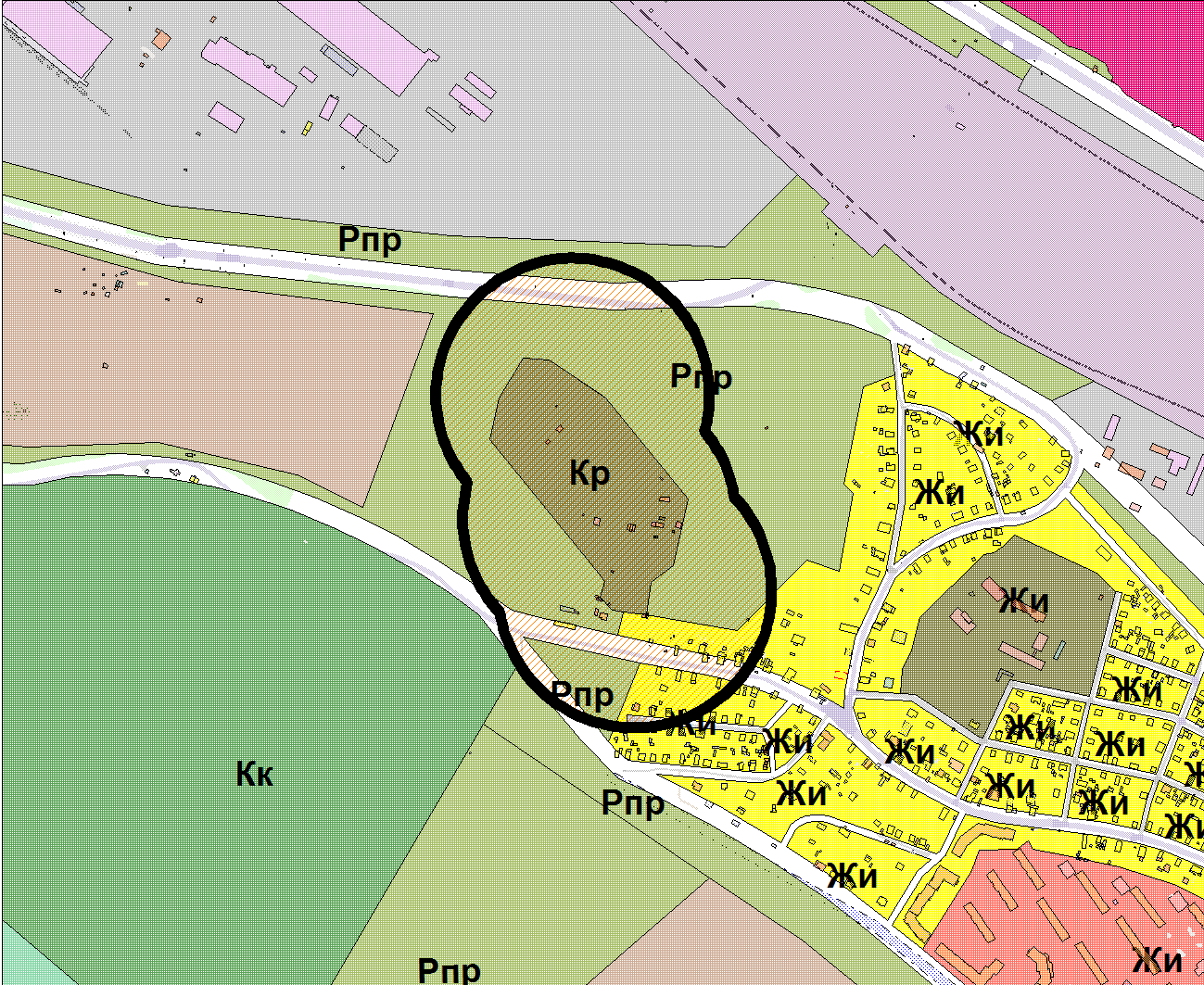 сессиясозываот№Председатель Петрозаводскогогородского Совета                                                                                                    Глава Петрозаводского городского округа                                                                  Г.П. БоднарчукИ.Ю. Мирошник